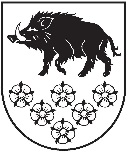 LATVIJAS REPUBLIKAKANDAVAS NOVADA DOMEDārza iela 6, Kandava, Kandavas novads, LV - 3120 Reģ. Nr.90000050886, Tālrunis 631 82028, fakss 631 82027, e-pasts: dome@kandava.lvKandavā10.05.2020		                         	Uzaicinājums iesniegt tirgus izpētes piedāvājumu. Kandavas novada dome aicina iesniegt piedāvājumu tirgus izpētē par Vānes estrādes grīdas atjaunošanu. Pakalpojuma izpildes termiņš- 1(viens) mēnesis no līguma par būvdarbu veikšanu parakstīšanas dienas.Piedāvājums jāiesniedz Kandavas novada domē elektroniski, sūtot uz  e-pasta adresi: dome@kandava.lv, līdz 2020. gada 15.jūnija, plkst. 17.00. Piedāvājumam jābūt parakstītam ar drošu elektronisku parakstu.Neskaidrību gadījumā lūdzam sazināties ar Kandavas novada domes Attīstības un plānošanas nodaļas projektu vadītāju Silvu Ivuškāni, tālrunis 63126155, e-pasts: silva.ivuskane@kandava.lv . Pielikumā:Pieteikums dalībai tirgus izpētē “Vānes estrādes deju grīdas atjaunošana”;Lokālā tāme;Tehniskā specifikācija;Apliecinājuma karte;Esošās situācijas fotofiksācija.Sagatavoja:Silva.Ivuskane63126155silva.ivuskane@kandava.lv 